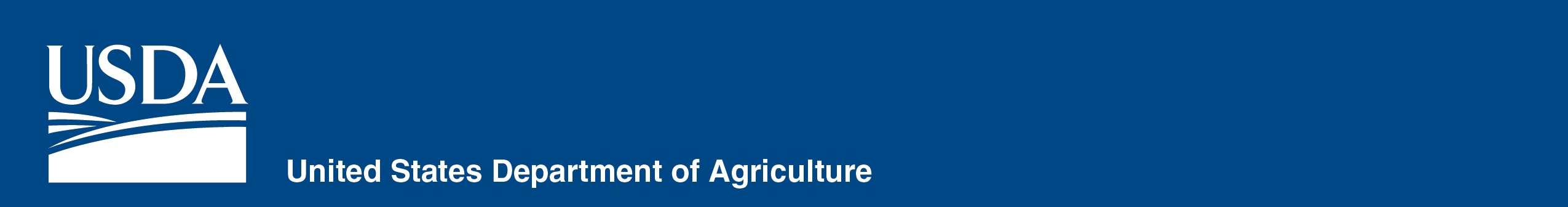 For Immediate Release: April 18, 2016Contact:
Jennifer Cole, (406) 587-6786jennifer.cole@mt.usda.govFood Hub USDA Informational Meeting to be held April 28 in MissoulaLocal partners co-host four-hour USDA Informational Session for local and regional food producers and businessesLocal and regional food producers are invited to a Food Hub USDA Informational Session on April 28, 2016 at 8:30 to 12:30 pm at the Missoula County Extension Office located at 2825 Santa Fe Ct. #1 in Missoula. The meeting is free and open to the public.  Meeting attendees will learn about USDA funding and resources available for food hubs from officials with Farm Service Agency (FSA), Natural Resources Conservation Service (NRCS), Rural Development, Food and Nutrition Service (FNS) and National Institute of Food and Agriculture (NIFA) through Montana State University (MSU).The informational meeting is hosted by Lake County Community Development Corporation of Ronan & Community Food and Agriculture Coalition of Missoula County in partnership with USDA.The presentation schedule will be RD at 8:30 a.m., FSA at 9:30 am, MSU at 10:30 am, FNS at 11 a.m. and NRCS at 11:30 a.m.For more information about the meeting, please contact Jan Tusick at jan.tusick@lakecountycdc.org or 406.676.5901, Annie Heuscher at annie@missoulafac.org or 406.830.8218 or Jennifer Cole at 406.587.6786 or jennifer.cole@mt.usda.gov.Persons with disabilities who require accommodations to attend the meeting should contact Jennifer Cole, USDA Farm Service Agency State Civil Rights Coordinator at 406.587.6786 and/or jennifer.cole@mt.usda.gov or Federal Relay Service at 1-800-877-8339. Please submit your request by Close of Business on April 26.#